Voloshyn Oleksandr SergeevichExperience:Position applied for: 4th EngineerDate of birth: 29.04.1988 (age: 29)Citizenship: UkraineResidence permit in Ukraine: YesCountry of residence: UkraineCity of residence: OdessaContact Tel. No: +38 (097) 719-94-30E-Mail: seaman_s@mail.ru /  seaman_vos@ukr.netSkype: seaman_s1U.S. visa: NoE.U. visa: NoUkrainian biometric international passport: Not specifiedDate available from: 15.07.2017English knowledge: GoodMinimum salary: 3500 $ per month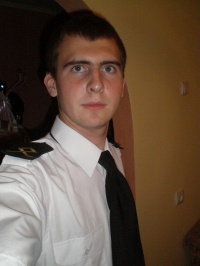 PositionFrom / ToVessel nameVessel typeDWTMEBHPFlagShipownerCrewing4th Engineer27.05.2016-20.10.2016MAERSK SALTOROContainer Ship94730 GRTHYUNDAI-MAN    B&W 9S90ME C9.241480kwMAJUROSEAWORD SHIPPING LLCALFA NAVIGATION4th Engineer26.07.2015-12.12.2015MAERSK SALTOROContainer Ship94730 GRTHYUNDAI-MAN    B&W 9S90ME C9.241480kwMAJUROSEAWORD SHIPPING LLCALFA NAVIGATION3rd Engineer02.04.2015-02.05.2015CMA CGM MOLIEREContainer Ship72884MTMAN B&W10K98MC77600 BHPMONROVIA.LIBERIABOXCARRIERâ1 CORPDANAOS4th Engineer19.05.2014-23.09.2014CMA SGM SAMSONContainer Ship91498 M/TONSMAN-B&W 12K98MC-C68 520 KWMALTAMONROVIA, LIBERIADANAOS SHIPPING Co.LTD4th Engineer04.05.2013-25.10.2013COMMODOREContainer Ship61.006,6MTHYUNDAI-B&W 12K90MC-C60370CYPRUSCOMMODORE MARINE INCDANAOS SHIPPING Co.LTD4th Engineer28.06.2012-25.10.2012HYUNDAI COMMODOREContainer Ship61.006,6MTHYUNDAI-B&W 12K90MC-C60370CYPRUSCOMMODORE MARINE INCDANAOS SHIPPING Co.LTD4th Engineer16.02.2012-16.03.2012HANJIN GREECEContainer Ship63886.0HYUNDAI-WARTSILA 12RT-FLEX96C AA409892048LIBERIADANAOS SHIPPING Co.LtdDANAOSMotorman 1st class05.03.2011-17.08.2011HYUNDAI FEDERALContainer Ship51.841 MTHYUNDAI-B&W 12K90MC-C60370CYPRUSFEDERAL MARINE INCDANAOS SHIPPING Co.LTD4th Engineer25.09.2009-20.05.2010OCEAN WINNERDry Cargo6479.00mtsSE.M.T.PIELSTIC 8PC2-5L5203LIBERIANEW CHALLENGE LTD.KALLBYE SHIPPING UKAINUMAMotorman 1st class01.08.2008-13.03.2009L.S.AIZENSHTATContainer Ship6384MTB&W6080ST.VINSENT AND THE GNEW CHALLENGE LTD.KALLBYE SHIPPING UKAINUMAEngine Cadet10.06.2007-10.12.2007OCEAN STARLETUniversal Ship8170MAN - B&W5100 kwtST.VINSENT AND THE GNEW CHALLENGE LTD.KALLBYE SHIPPING UKAINUMA